Newsfeed							Inbox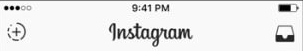 								Search									   _____________________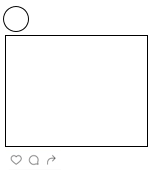 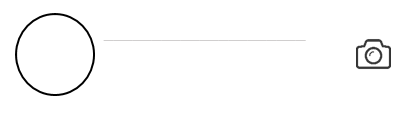 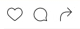 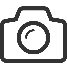 